Pro předškoláky chybějící v týdnu od 21.9. -25.9.2020Pracovní list: 1 Zraková diferenciace Najdi v řádku obrázek, který je otočený jinak než ostatní .  Zakroužkuj a vybarvi.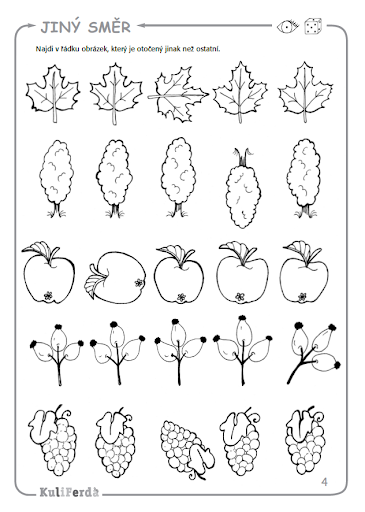 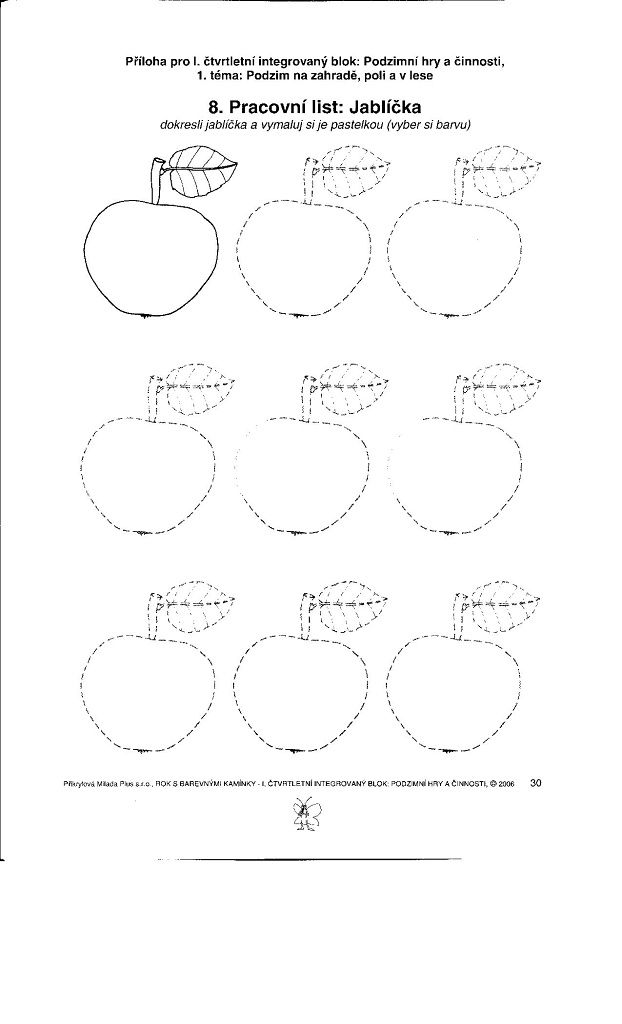 